#Семейнаяшколаспортивныхнаук #ФондПрезидентскихГрантов #дополнительноеобразование
ВНИМАНИЕ! Определены победители конкурса на разработку эмблем городского проекта «Семейная школа спортивных наук».
Представляем работу одного из победителей конкурса – это семья Столяровых – Артем, Вера, Данил, Валерия, Степан. Они представляют школу № 31.
За основу, в виде фона, взят мяч, как символ силы, выносливости, активности и всего спорта в целом. На этом фоне расположены пиктограммы трех бегущих человечков разного размера в цветах Российского флага, образующие символ семьи, верности и патриотизма. В верхней части эмблемы расположено солнце, как символ света, счастья и хорошего настроения. По кругу эмблемы изображено название проекта «Семейная школа спортивных наук». Надпись выведена с помощью гимнастических скакалок, символизирующих здоровый образ жизни и детский школьный подчерк.Основная идея эмблемы - совместная организация активной деятельности всеми членами семьи, обмен положительными эмоциями, знаниями, передача опыта.
Вторым победителем стала творческая группа педагогов школы № 16 Стеняева Светлана Игоревна и Тайнова Анна Андреевна.
За основу эмблемы взята академическая шапочка, символизирующая школу, тягу к познаниям нового, удивительного, неизведанного. В нижней части выделено название проекта «Семейная школа спортивных наук». В верхней части шапочки изображены пиктограммы дружной семьи, поддерживающей здоровый образ жизни с помощью занятий физкультурой и спортом. Папа символизирует силу, защиту, крепость. Мама – грацию, нежность и доброту. Ребенок находится на волнах любви и заботы своих родителей. Благодаря спорту и крепкой семье возможно вырастить здоровое поколение!

Оргкомитетом проекта решено объединить две эмблемы для более точного отражения идеи городского проекта «Семейная школа спортивных наук».
Поздравляем победителей и призёров КОНКУРСА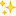 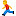 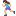 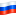 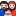 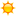 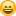 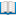 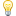 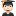 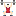 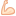 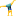 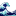 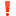 